Прокурор Шегарского района Томской области потребовал от органов местного самоуправления шести муниципальных образований надлежащего проведения антикоррупционной экспертизы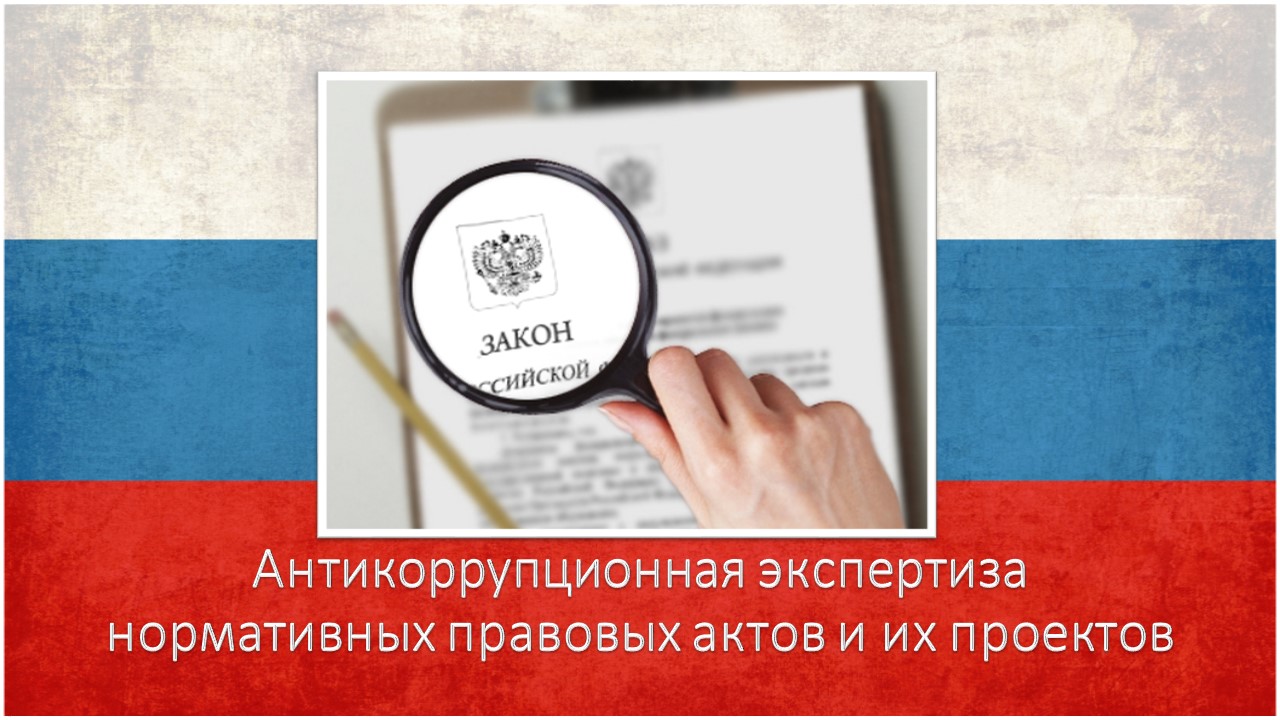 Прокуратура Шегарского района проверила исполнение законодательства о противодействии коррупции в органах местного самоуправления района.Закон возлагает на органы местного самоуправления обязанность проведения антикоррупционной экспертизы принятых ими нормативных правовых актов и их проектов.Однако, проверка показала, что представительными и исполнительными органами Анастасьевского, Баткатского, Северного, Трубачевского и Шегарского сельских поселений, а также Шегарского района в 2018 году антикоррупционная экспертиза проектов нормативных правовых актов проводилась ненадлежащим образом.По итогам проверки прокурор района Андрей Белозеров внес главам указанных муниципальных образований представления, по результатам рассмотрения которых 4 должностных лица привлечены к дисциплинарной ответственности.